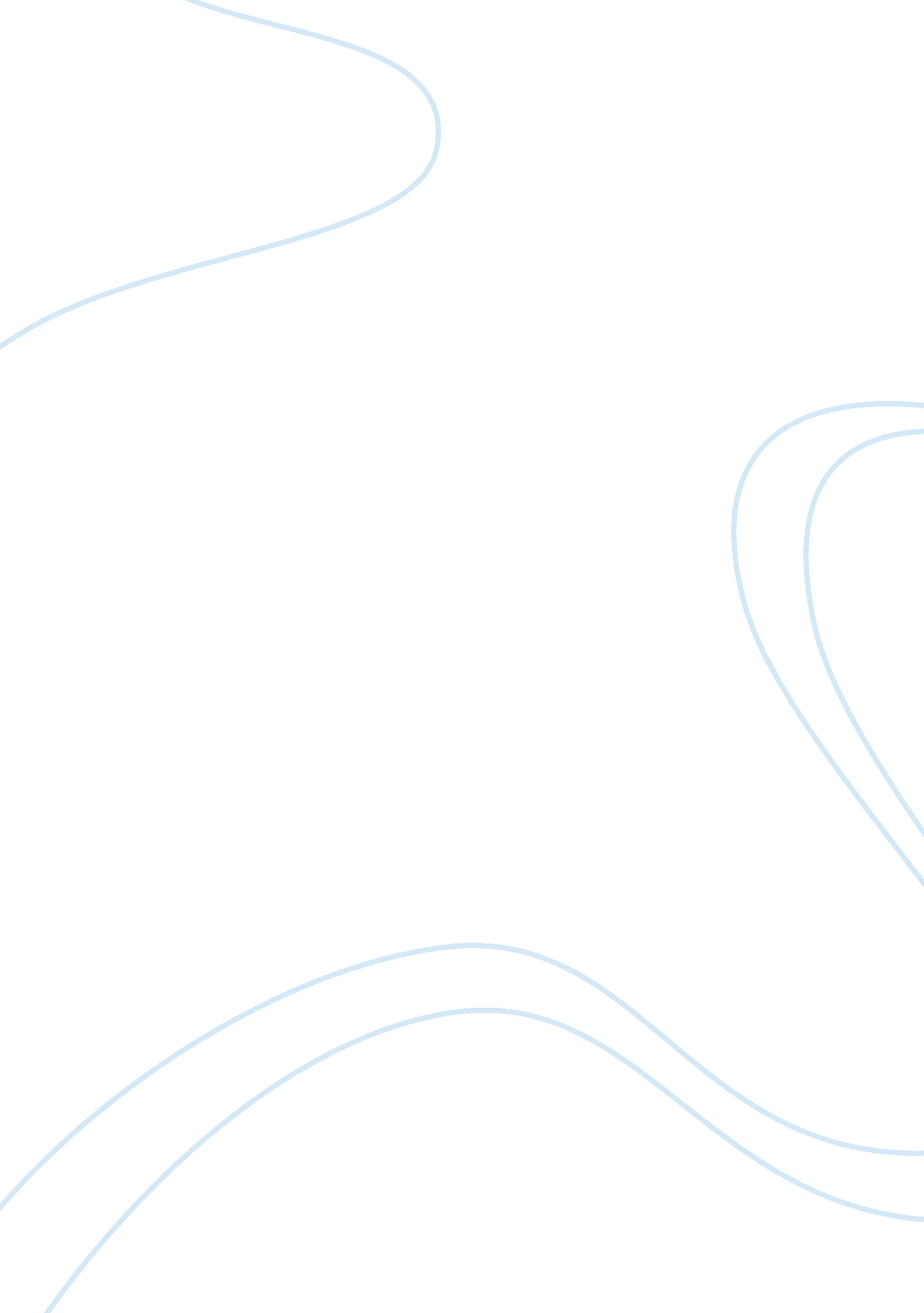 What spiritual issues surrounding a disaster can arise for individuals, communiti...Health & Medicine, Nursing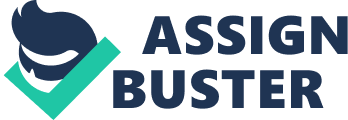 In this context, people need the support of spiritual care to overcome the aftereffects of any particular disaster. It has been observed that during any particular disaster, several communities of people and diverse cross-sectional individuals are seeking the assistance of spiritual care. It will be worth mentioning that these faith-based organizations are showing an additional contribution towards providing spiritual care to those people who are in need of the same. Spirituality also refers to the aspect where one individual requires the support of extraordinary human care. Spirituality is believed to help people in ensuring early recovery from any kind of mental trauma (National Disaster Interfaith Network, n. d.). 

From the middle age period, the faith community leaders were playing active participation towards disaster management. They always try to provide proper care to affected people. However, spiritual care or guidance that has been provided to the people is entirely dependent on human experiences and believe (Boschman, 2011). Spiritual care can also be regarded as essential care that has been used for providing the patients with holistic care by nurses (Rieg, Mason & Preston, 2006). In case of providing spiritual care, nurses should focus upon a few dimensions of spiritual treatments. During diagnosis, nurses need to recognize the strengths of the patients and evaluate the actual problem of the patients. After that nurses should provide holistic care to further help them in quick recovery (University of Maryland Medical Center, 2015). 

References 
Act alliances. (n. d.). Spiritual life in disasters. Retrieved from http://psychosocial. actalliance. org/default. aspx? di= 65871&ptid= 66401 
National Disaster Interfaith Network. (n. d.). Disaster spiritual care. Tip Sheets for U. S. Religious Leaders, 1-2. 
Rieg, L. S., Mason, C. H., & Preston, K. (2006). Spiritual care: practical guidelines for rehabilitation nurses. Rehabilitation Nursing, 31(6), 249-256. 
University of Maryland Medical Center. (2015). What is spiritual care? Retrieved from http://umm. edu/patients/pastoral/what-is-spiritual-care 